Основы менеджмента и маркетинга 2 курс ППССЗ Группа 40Задание к 14.05.22 – 2 параРаздел 1 Менеджмент как управленческая деятельностьТема: Понятие организации.Ознакомьтесь с теоретическим минимумом по материалу темы и составьте краткий конспект в тетради. Выполните задания после теоретического минимума. Теоретический минимумОрганизация составляет основу мира менеджеров, она является причиной, обусловливающей существование менеджмента.Слово "организация", восходящее к греческому "органон" -- "инструмент" или "орудие", в русский язык попало кружным путём через французский, где основным его значением было "устройство". Термин "организация" несёт на себе разнообразную смысловую нагрузку:* под организацией понимается процесс создания, формирования чего-нибудь из отдельных элементов, составных частей;* организация -- это степень, мера соответствия упорядоченности какой-либо системы её функции, решаемым ею задачам;* организация -- общее название учреждений, предприятий (объект со своей структурой).ПРИЗНАКИ ОРГАНИЗАЦИИ. Организация как структура характеризуется рядом основополагающих признаков. К ним относятся:* Наличие цели. Цель придаёт смысл существованию организации, определённость и направленность действиям её членов, сплачивает и объединяет их в повседневной жизни, служит ориентиром для их личных задач.* Наличие в организации некоторого числа участников, которые, дополняя друг друга, объединяя свои усилия, помогая друг другу, обеспечивают реализацию ее цели.* Наличие внутреннего координирующего центра, который придаёт стабильность организации, равновесие внутренним и внешним процессам. Это служит важным условием нормального функционирования и развития организации.* Действие принципа саморегулирования Суть саморегулирования состоит в том, что координирующий центр на основе имеющейся информации самостоятельно принимает решения, касающиеся внутренней жизни организации и координирует действия ее членов.* Обособленность, наличие границ, отделяющих организацию от внешнего окружения, в том числе от других организаций* Организационная культура, представляющая собой совокупность норм поведения, традиций, символов, словом всего того, что отличает данную организацию от других Организационная культура формируется постепенно и в этот процесс вносит вклад каждый из членов организации. В то же время, посредством целенаправленного воспитания и обучения она прививается новичкам, обогащаясь одновременно теми полезными для организации элементами, которые они с собой приносят.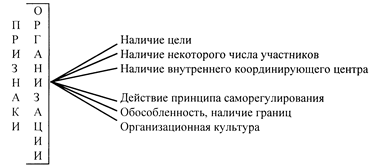 Организация -- это группа людей, деятельность которых сознательно координируется для достижения общей цели или целей.ЖИЗНЕННЫЙ ЦИКЛ ОРГАНИЗАЦИИ. "Жизнь" организации подобна жизни человека, времени существования любого предмета труда или услуги. Она имеет свои фазы и особенности развития. Вся деятельность организации проходит ряд стадий начиная с рождения, расцвета вплоть до прекращения существования или коренной модернизации. Известны пять основных фаз развития организации.Фаза 1 -- рождение организации. Для неё характерны:* определение главной цели, заключающейся в выживании;* кризис стиля руководства (руководство одним лицом);* основная задача -- выход на рынок;* организация труда -- стремление к максимальному увеличению прибыли.Фаза 2 -- детство и юность. Отличительные особенности:* главная цель -- кратковременная прибыль и ускоренный рост;* выживание за счёт жёсткого руководства;* основная задача -- укрепление и захват части рынка;* организация труда -- планирование прибыли, увеличение жалования и заслуг.Фаза 3 -- зрелость. Её особенности:* главная цель -- систематический, сбалансированный рост и формирование индивидуального имиджа;* эффект руководства за счёт делегирования полномочий (децентрализованное руководство),"* основная задача -- рост по разным направлениям, завоевание рынка, учёт разнообразных интересов;* организация труда -- разделение и кооперация, премия за индивидуальный результат.Фаза 4 -- старение организации. По сути -- это высшая ступень её зрелости. Характерные особенности:* главная цель -- сохранить достигнутые результаты (остаться на "завоёванных" позициях);* в области руководства эффект достигается за счёт координации действий;* основная задача -- обеспечить стабильность, свободный режим организации труда, участие в прибылях.Фаза 5 -- возрождение организации. Особенности этой фазы:* главная цель -- обеспечение оживления по всем функциям;* рост организации -- за счёт коллективизма;* главная задача -- омоложение;* в области организации труда -- внедрение НОТ, коллективное премирование.Внутренняя и внешняя среда организацииКаждая организация, функционирующая для выполнения ею своей миссии (предназначения), как социально--экономическая система находится в системном окружении, среди множества социально-экономических объектов. Она постоянно взаимодействует с внешней средой. Между конкретной организацией и внешней средой происходит обмен и движение материально-вещественных и информационных потоков.ВНУТРЕННЯЯ СРЕДА И ЕЕ ПАРАМЕТРЫ. Вопросы внутренней и внешней среды организации мало исследованы и слабо освещены в литературе по проблемам управления. Вряд ли существует установившийся набор составляющих внутренней или внешней среды. Однако можно попытаться очертить внутреннюю среду и с определенной погрешностью определить ее составляющие в виде блоков (параметры).Внутреннюю среду организации целесообразно рассматривать под углом зрения кибернетики, как состоящую из двух частей (управляемой и управляющей систем или подсистем). Каждая из названных систем состоит из блоков. Совокупность этих блоков и даст набор параметров внутренней среды.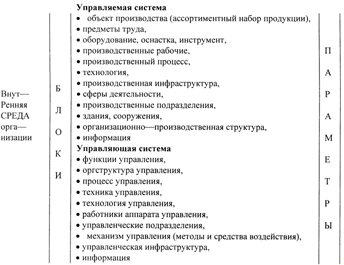 Перечисленные блоки (параметры) внутренней среды по управляемой и правляющей системам расположены без ранжирования по значимости и представляют собой набор компонентов изучаемой среды, что немаловажно для решения теоретических и практических вопросов менеджмента. Кроме того, перечень параметров внутренней среды по управляемой (производственной) системе и управляющей (аппарат управления) целесообразно дополнить ещё одним: цель. Последняя -- важнейшая категория социально--экономической системы, требующая ответа на вопрос:"для чего должны функционировать обе её части и организация в целом?" Подробно вопрос о цели будет рассмотрен в следующей теме.ВНЕШНЯЯ СРЕДА И ЕЕ ПАРАМЕТРЫ. В отличие от внутренней среды, имеющей границы существования (те же, что и организация), внешняя среда не имеет фиксированных границ. Её составляют различные социальные объекты (системы), как соседствующие с данной организацией, так и сколь угодно удаленные от последней.Для рассмотрения составляющих внешней среды применим блочную конструкцию (как и в случае с внутренней средой) и попытаемся определить набор блоков (параметров).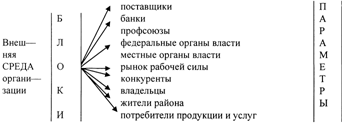 При специальном исследовании внешней среды перечень её параметров может быть конкретизирован и расширен в соответствии с поставленной целью.Мы здесь обращаем внимание осваивающих менеджмент на компоновку составляющих среды, не претендуя на полноту их набора. Кроме составляющих внутренней и внешней среды, которые являются важнейшими характеристиками организации как социально--экономической системы, необходим учёт факторов, оказывающих влияние на организацию со стороны той или иной среды.ВЗАИМОДЕЙСТВИЕ ВНУТРЕННЕЙ И ВНЕШНЕЙ СРЕДЫ ОРГАНИЗАЦИИ. Поведение каждой среды, особенно в рыночной экономике, непредсказуемо, поскольку в социально--экономических системах важную роль играет человек, а он непредсказуем. Человек творит, созидает и разрушает. Каждая организация -- частица мировой хозяйственной системы, а в мире идёт постоянная политическая и экономическая борьба с войнами и конфликтами за власть, за капитал. Человек -- он "экономический" и "социальный" одновременно, строит системы и обеспечивает их функционирование в системном окружении.Природа, как внешняя среда организации тоже непредсказуема. Бушующие в социально--экономических системах страсти порой не идут ни в какое сравнение с природными катаклизмами: землетрясения, ливневые дожди, ураганы, засуха, пожары от возгорания и другие бедствия. Уязвима и сама природа, большой вред ей наносит человек, что отрицательно сказывается на деятельности той или иной организации.Взаимодействие между внутренней и внешней средой оценивается их влиянием на жизнедеятельность организации. Это влияние может быть как позитивным, так и негативным.Внешняя среда, как воздух, необходима организации, она обеспечивает её функционирование и развитие. Из внешней среды организация получает сырьё, материалы, оборудование, рабочую силу, информацию, т.е. всё необходимое для преобразования предмета труда в готовый продукт. Во внешнюю среду организация направляет произведённую продукцию, выполненные работы и услуги, информацию. Так происходит постоянный обмен продуктами деятельности между внешней средой и организацией. В этом и заключается позитивное влияние внешней среды на организацию.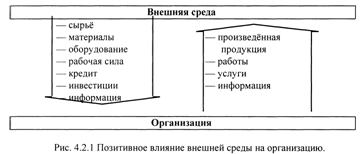 Внутренняя среда, как и внешняя, имеет разнонаправленное влияние на организацию (со знаком плюс -- позитивное и со знаком минус -- негативное). Организация будет успешно достигать поставленных целей, если все блоки (элементы) управляемой и управляющей систем будут работать без сбоев в оптимальном режиме.Внутренняя среда организации подвластна профессиональным менеджерам, они успешно управляют ею, добиваясь высоких результатов. Но для этого должна быть разработана прогрессивная модель управления, обеспечивающая прибыльное хозяйствование.Такая модель предусматривает упорядочение и гармонизацию в функционировании всех составляющих внутренней среды и превращение последней в хорошо отлаженный механизм. Внутренняя среда становится благоприятной для организации.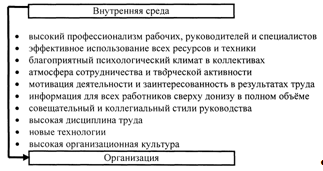 Рис. Позитивное влияние внутренней среды на организациюИзучаемые среды часто оказывают на организацию возмущающее воздействие, стремятся разрушить её. Организация испытывает удары извне и изнутри, которые становятся наиболее тяжеловесными в переходный к рыночным отношениям период. Чтобы укрыться от прямых ударов и выжить, организация ищет способы защиты, приспосабливаясь к агрессивным средам и перестраивая внутреннюю среду, что в её силах. На рисунке показано возмущающее воздействие на организацию со всех сторон.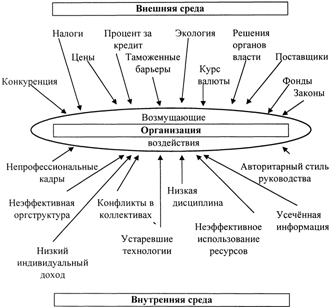 Рис. Негативное влияние внешней и внутренней среды на организациюИзучение и анализ влияния среды на организацию является главной заботой менеджера, а для решения этих сложных задач ему потребуются обширные знания, опыт и экономический образ мышления. ВОПРОСЫ среды организации настолько объёмны и многообразны, что охватывают весь теоретический и практический менеджмент.Правовой статус организацииИзвестны десятки форм организаций по российскому и зарубежному законодательству со своими правовыми и управленческими особенностями. По российскому законодательству (Гражданский кодекс РФ, часть первая) все организации делятся на коммерческие и некоммерческие. К коммерческим организациям относятся:* производственный кооператив (артель);* полное хозяйственное товарищество;* хозяйственное товарищество на вере (коммандитное);* хозяйственное общество с ограниченной ответственностью;* хозяйственное общество с дополнительной ответственностью;* акционерные общества (открытое, закрытое);* государственные и муниципальные унитарные предприятия на праве хозяйственного ведения, федеральное казённое предприятие.К некоммерческим организациям относятся:* потребительский кооператив (союз, общество);* фонды;* общественные и религиозные организации;* учреждения;* объединения юридических лиц (ассоциации и союзы).Все организации независимо от правовой формы (формы хозяйствования):* являются юридическими лицами;* имеют форму собственности.ПОНЯТИЕ ЮРИДИЧЕСКОГО ЛИЦА. Юридическим лицом признаётся организация, которая имеет в собственности, в хозяйственном ведении или оперативном управлении обособленное имущество и отвечает по своим обязательствам этим имуществом, может от своего имени приобретать и осуществлять имущественные и личные неимущественные права, нести обязанности, быть истцом и ответчиком в суде. Юридические лица должны иметь самостоятельный баланс или смету.В связи с участием в образовании юридического лица его учредители (участники) могут иметь обязательственные права в отношении этого юридического лица либо вещные права на его имущество.К юридическим лицам, в отношении которых их участники имеют обязательственные права, относятся:* хозяйственные товарищества и общества;* производственные и потребительские кооперативы. К юридическим лицам, на имущество которых их учредители имеют право собственности или иное вещное право, относятся:* государственные или муниципальные унитарные предприятия, в том числе дочерние предприятия;* финансируемые собственником учреждения. К юридическим лицам, в отношении которых их учредители (участники) не имеют имущественных прав относятся;* общественные и религиозные организации (объединения);* благотворительные и иные фонды;* объединения юридических лиц (ассоциации и союзы).ФОРМА СОБСТВЕННОСТИ. Известны следующие формы собственности:* государственная;* частная;* муниципальная;* собственность общественных организаций.Частная собственность имеет разновидности:* частная индивидуальная (индивидуальный труд);* частная коллективная собственность (коллективный труд).СОДЕРЖАНИЕ СОБСТВЕННОСТИ. Рассмотрим материальное и социальное содержание собственности.Материальное содержание собственности включает:* пользование средствами производства;* владение;* распоряжение.Социальное содержание собственности охватывает вопросы:* существует ли экономическое отчуждение непосредственного работника от средств производства;* участвует ли он в управлении производством;* участвует ли он в распределении прибыли;* кто распоряжается результатами труда.Когда пользование, владение и распоряжение сосредоточено в одних руках, имеет место полная собственность. Однако, в реальной жизни часто происходит рассредоточение или разделение собственности между участниками экономической жизни: кто--то пользуется средствами производства, кто--то владеет ими, а кто--то распоряжается. Важно при этом, чтобы не терялось, а воспитывалось чувство хозяина -- и у наёмного работника, и у арендатора.Наёмный работник на современных предприятиях рыночных стран редко бастует, участвует в совершенствовании производства, заботится о престиже фирмы. Объясняется это тем, что существенно модифицировалась традиционная частная собственность и наёмный рабочий владеет акциями, участвует в управлении и дележе прибыли.ЗаданиеСоставьте краткий конспект в виде тезисного плана по материалу темы. Самостоятельно найдите в сети Интернет определение понятия «миссия организации», запишите в тетрадь. Сформулируйте миссию такой организации как частный детский сад. Какую организационно-правовую форму такая организация может иметь? 